УПРАВЛЕНИЕ ОБРАЗОВАНИЯ МУНИЦИПАЛЬНОГО ОБРАЗОВАНИЯ КОРЕНОВСКИЙ РАЙОНМУНИЦИПАЛЬНОЕ ОБЩЕОБРАЗОВАТЕЛЬНОЕ БЮДЖЕТНОЕ УЧРЕЖДЕНИЕСРЕДНЯЯ ОБЩЕОБРАЗОВАТЕЛЬНАЯ ШКОЛА № 41ИМЕНИ ГЕРОЯ РОССИИ В.А. ВЛАСОВАМУНИЦИПАЛЬНОГО ОБРАЗОВАНИЯКОРЕНОВСКИЙ РАЙОНПРИКАЗ               15.02.2022   			  				  		              № 71/2п. КомсомольскийО создании рабочей группы по обеспечению переходана обновленные ФГОС-2021 в МОБУ СОШ №41 им. Героя России В.А. Власова МО Кореновский район                 На основании  статьи 28 Федерального  закона  от 29 декабря 2012 года N-273 ФЗ «Об образовании в Российской Федерации», приказа Минпросвещения России от 31 мая 2021 года №286 «Об утверждении федерального государственного образовательного стандарта начального общего образования», приказа Минпросвещения России от 31 мая 2021 года № 287 «Об утверждении федерального государственного образовательного стандарта основного общего образования», в целях введения реализации обновленных федеральных государственных образовательных стандартов начального и основного общего образования (далее обновленный ФГОС-2021; ФГОС HOO-2021, ФГОС OOO-2021), обеспечения нормативно-правового и организационного сопровождения введения и реализации ФГОС-2021 в МОБУ СОШ №41 им. Героя России В.А. Власова, п р и к а з ы в а ю:Утвердить состав рабочей группы по обеспечению перехода MОБУСОШ № 41 им. Героя России В.А. Власова  на обновленные федеральные государственные образовательныестандарты начального общего и основного общего образования, утвержденные приказами Минпросвещения России от 31 мая 2021 года №№ 287,286, (далее — рабочая группа) (Приложение 1).Учесть в работе график перехода на обновленные ФГОС начального и основного общего образования на 2022-2027 годы (Приложение 2).Членам рабочей группы:Обеспечить переход MОБУ СОШ№ 41 на oбнoвлeнныe федеральные государственные образовательные стандарты начального общего и основного общего образования, утвержденные приказами Минпросвещения oт 31 мая 2021 года №№286,287, в том числе с 01.09.2022 для 1-5-x классов, в соответствии с Положением о рабочей  гpyппе (приложение 3).Своевременно проводить мероприятия в соответствии с Планом введения ФГОС-2021 в MОБУ СОШ №41, утвержденным приказом №71/1 от 15.02.2022.На постоянной основе проводить мониторинг нормативно-правовых и методических документов органов государственного управления, управления образования и других уполномоченных органов и организаций о порядкевведения обновленных федеральных государственных образовательных стандартов начального oбщeгo и основного общего образования, утвержденных приказами Минпросвещения от 31.05.2021 №№286,287, и учитывать их в работе.Проанализировать изменения в обновленных ФГОС HOO и ФГОС ООО в срок до 01.02.2022, результаты представить в формате содержательных, методических и педагогических решений для эффективного проектирования ООП HOO и ООПООО.Разработать готовые к утверждению финальные проекты ООП HOO и ООПООО в срок не позднее 31.03.2022.Установить персональную ответственность членов рабочей группы за качеством и эффективность работы в составе рабочей группы по обеспечению перехода на обновленные ФГОС-2021 в MОБУСОШ №41.Заместителю директора по учебной работе Куцеваловой Е.Н. подготовить  организационный методический материал, Пушину Ю.В. разместить  на официальном сайте школы в разделе «Обновленный ФГОС-2021».Разместить настоящий приказ на информационном стенде и сайте школы.Контроль за исполнением приказа оставляю за собой.С приказом ознакомлен:____________________ Куцевалова Е.Н.____________________ Пушин Ю.В.ПРИЈІОЖЕНИЕ 1к приказу от 15.02.2022 №71/2COCTABрабочей группы по обеспечению перехода МОБУ СОШ № 41на обновленные ФГОС-2021(утв. приказами Министерства Просвещения РФ от 31.05.2021 №№ 286, 287)Фокус	внимания	членов	рабочей	группы	по введению	обновленных ФГОС-2021 — это 4 ведущих направления:Обновление  содержания начального общего образования в МОБУ СОШ № 41;Обновление содержания основного общего образования в МОБУ СОШ № 41;Обновление системы оценки планируемых результатов освоения Программ начального общего образования и Программ основного общего образования МОБУ СОШ № 41.Обновление системы психолого-педагогических условий, обеспечивающих реализацию ООП HOO-2021 и ООП OOO-2021.ПРИЛОЖЕНИЕ №2к приказу МОБУ СОШ №41 от 15.02.2022  № 71/2ГРАФИКперехода на обновленные ФГОС начального общего и основного общего образования на 2022-2027уч.г.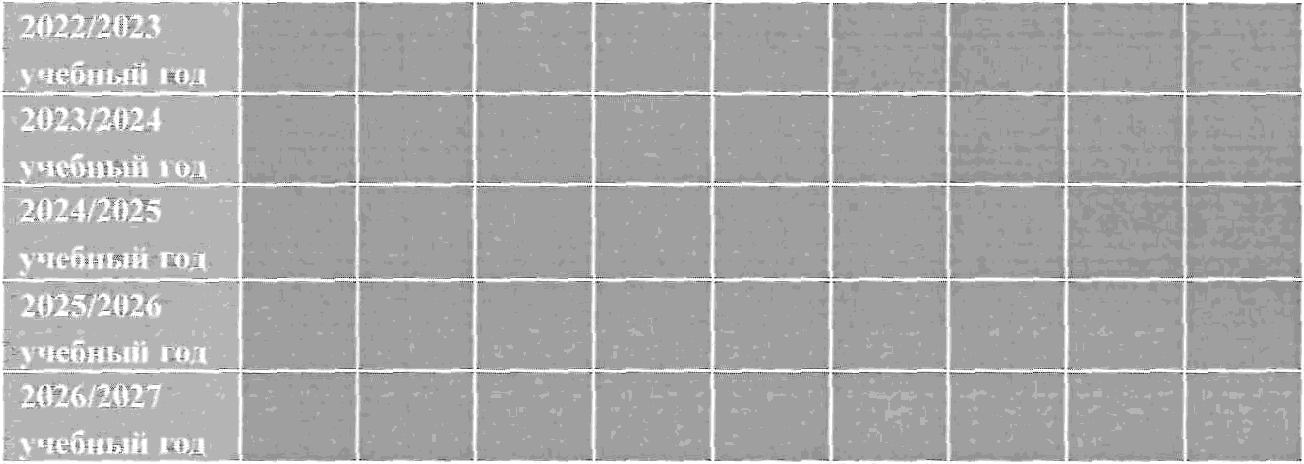 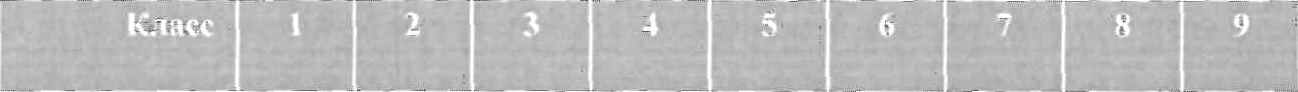 Обязательное введение ФГОС-       ПРИЛОЖЕНИЕ №3к приказу МОБУ СОШ №41       от 15.02.2022 № 71/2ПОЛОЖЕНИЕ О РАБОЧЕЙ ГРУППЕпо введению обновленных федеральных государственных образовательных стандартов начального общего и основного общего образования, утв. приказами Минпросвещения России от 31.05.2021 №№ 286,287,в МОБУ СОШ № 41 им. Героя России В.АП. Власова МО Кореновский районОбщиеположенияНастоящее положение о рабочей группе определяет цель, основные задачи, функции, а также порядок перехода MОБУ СОШ № 41 им. Героя России В.А. Власова МО Кореновский район на обновленные федеральные государственные образовательные стандарты начального общего и основного общего образования, утвержденные приказами Минпросвещения России от 31.05.2021 №№ 286, 287 ,(далее — Рабочая гpyппa).Деятельность Рабочей группы осуществляется в соответствии с действующим законодательством Российской Федерации и настоящим Положением.Положение о Рабочей группе и ее состав утверждается приказом директора школы.Цели и задачи Основная цель рабочей группы—обеспечить системный подход к переходу на обновленный ФГОС-2021 на уровнях начального общего и     основного общего образования с учетом имеющихся ресурсов, условий и возможностей в соответствии с Планом введения ФГOC-2021.Основными задачами рабочей группы являются:разработка основных образовательных программ HOO и ООО в соответствии с ФГОС-2021;определение условий для реализации ООП HOO и ООП ООО в соответствии с требованиями ФГОС-2021;создание нормативной и организационно-правовой базы, регламентирующей деятельность школы по введению ФГОС-2021;мониторинг первоначального состояния, динамики и результатов деятельности школы по направлениям реализации ООП школы (здоровье учащихся, ресурсное обеспечение, условия и результаты образования);обеспечение координации мероприятий, направленных на введение ФГОС-2021 с учетом действующих программ;создание системы информирования общественности и всех категорийучастников образовательного процесса о ходе внедрения обновленных ФГОС-2021.Функции рабочей группыИнформационная:формирование банка информации по направлениям введения обновленных ФГОС-2021 (нормативно-правовое, кадровое, методическое, материально-техническое, финансово-экономическое);своевременное размещение информации по введению ФГOC-2021 на сайте школы;разъяснение участникам образовательного процесса перспектив и эффектов введения обновленных ФГОС-2021.информирование разных категорий педагогических работников о содержании и особенностях структуры основных образовательных программ начального и основного общего образования, требованиях к качеству и результатам их усвоения.Координационно-методическая:координация деятельности педагогов, работающих с учащимися 1—4-х, 5-9-x классов, в рамках введенияФГОС-2021;оказание методической поддержки педагогам при разработке компонентов программ в соответствии с требованиями ФГОС-2021.Экспертно-аналитическая:разработка проектов основных образовательных программ HOO и ООО в соответствии с ФГОС-2021;анализ и корректировка действующих и разработанных новых локальных нормативных актов МОБУ СОШ № 41 в соответствии с ФГОС-2021;анализ материально-технических, учебно-методических, психолого-педагогических, кадровых и финансовых условий МОБУ СОШ № 41 на предмет их соответствия требованиям ФГОС-2021;разработка предложений о мероприятиях, способствующих успешному внедрению ФГОС-2021 в МОБУ СОШ № 41;анализ информации о результатах мероприятий поведению в школе ФГОС-2021.Состав рабочей руппы школыСостав рабочей группы утверждается приказом директора МОБУ СОШ № 41.В состав рабочей группы входят: руководитель рабочей группы, заместители руководителя рабочей группы и члены рабочей группы. Рабочая группа действует на период введения ФГОС-2021вМОБУ СОШ № 41.Права и обязанности рабочей группыВ процессе работы рабочая группа имеет право:запрашивать у работников ОО необходимую информацию;при необходимости приглашать на заседания рабочей группы представителей Совета  родителей, Совета обучающихся;привлекатькисполнениюпорученийдругихработниковМОБУ СОШ № 41 с согласия руководителя рабочей группы.В процессе работы рабочая группа обязана:выполнять поручения в срок, установленный директором;следить за качеством информационных, юридических и научно-методических материалов, получаемых в  результате проведения мероприятий поведению ФГОС-2021;соблюдать законодательство Российской Федерации и Краснодарского края, локальные нормативные акты школы.Организация деятельности рабочей группыДеятельность рабочей группы осуществляется по плану мероприятий перехода ОО на ФГОС-2021, утвержденному директором МОБУ СОШ № 41 им. Героя России В.А. Власова.Заседания рабочей группы проводятсяпо мере необходимости, но не реже 1раза в четверть.Заседание рабочей группы ведет руководитель рабочей группы либо по его поручению заместитель руководителя рабочей группы.Для учета результатов голосования заседание рабочей группы считается правомочным, если на нем присутствует 80% членов рабочей группы. Результат голосования определяется простым подсчетом голосов присутствующих на заседании членов рабочей группы с учетом голосов руководителя рабочей группы и его заместителя.Контроль за деятельностью рабочей группы осуществляет руководитель рабочей группы.ДелопроизводствоЗаседания рабочей группы оформляются протоколом.Протоколы составляет выбранный на заседании член рабочей группы. Подписывают протокол члены рабочей группы, присутствовавшие на заседании.Изменения и дополнения в Положение8.1. Изменения и дополнение в Положение вносятся на основании решения рабочей группы и закрепляются приказом директора МОБУ СОШ № 41 им. Героя России В.А. Власова.Директор МОБУ СОШ №41им. Героя России В.А. ВласоваМО Кореновский район           Рожнева И.Ю.N.Статус членарабочей группыФИОЗанимаемая должность1РуководительРожнева И.Ю.Директор2Заместителируководителя рабочей группыКуцевалова Е.Н.Заместитель директора по УР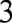 Члены рабочейгруппыШунина И.АПсихолог, социальный педагогЧлены рабочейгруппыСапункова С.Н.ЗавхозЧлены рабочейгруппыВиницкая С.А.Руководитель ШМОучителей начальных классов.Члены рабочейгруппыУсик Т.В.Руководитель ШМО учителей pуccкoгo языка и литературы, гуманитарных предметовЧлены рабочейгруппыПушина О.В.Учитель иностранного языка.Члены рабочейгруппыГоловкова В.Н.Руководитель ШМО учителей естественно-математического циклаЧлены рабочейгруппыСоколова И.В.Учитель физической культурыЧлены рабочейгруппыХицко И.А.Учитель физической культурыЧлены рабочейгруппыПушин Ю.В.Учитель технологииЧлены рабочейгруппыКошелева Н.В.Библиотекарь